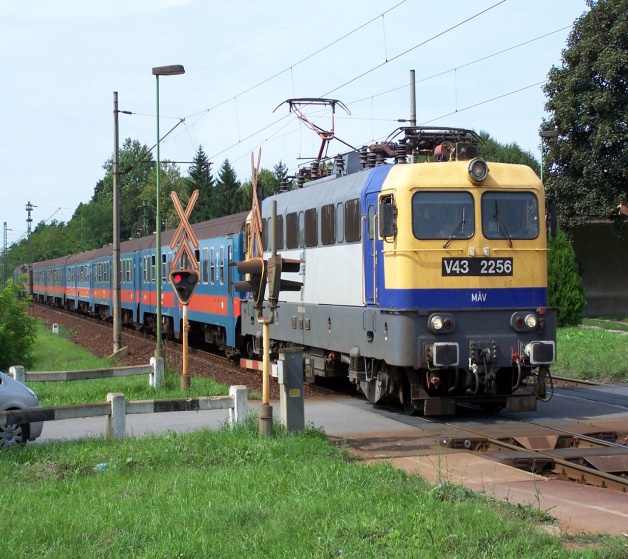 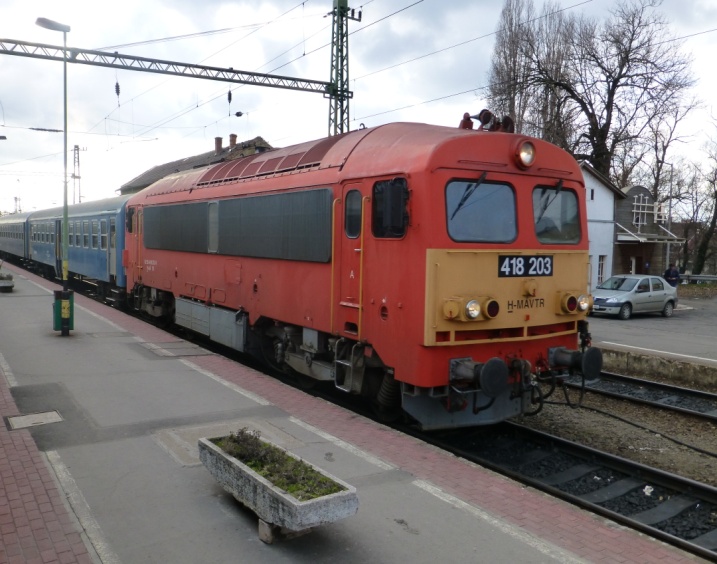 			A						B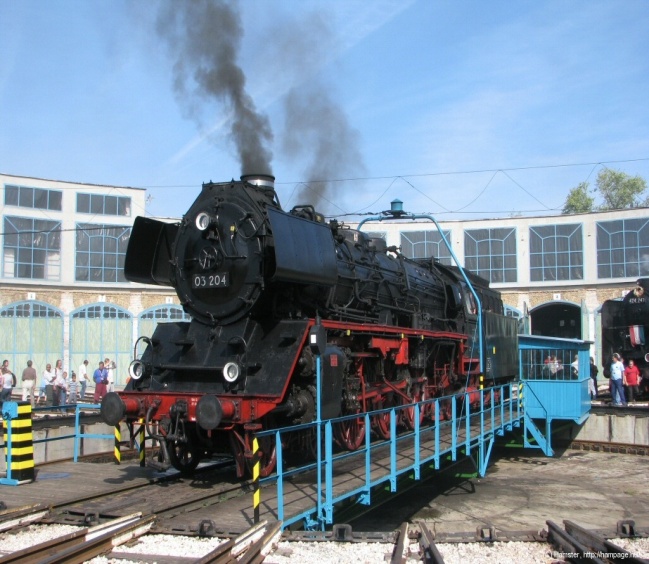 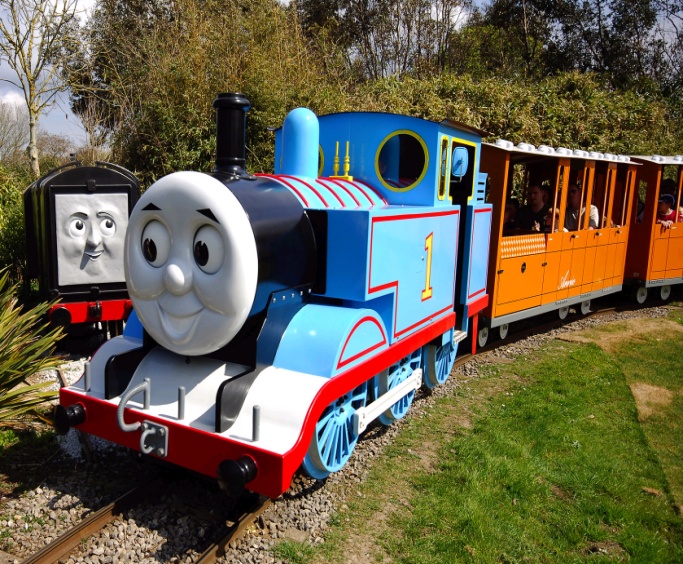 C						D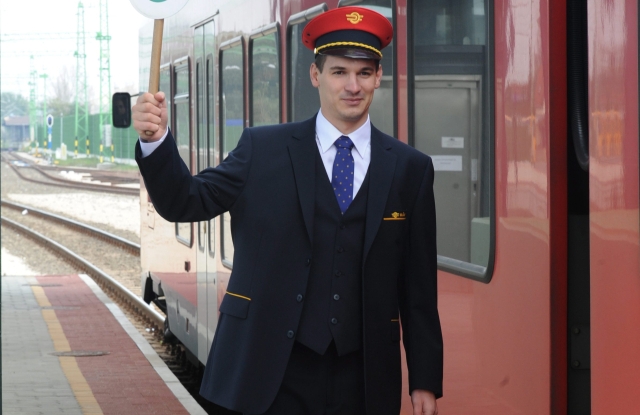 			E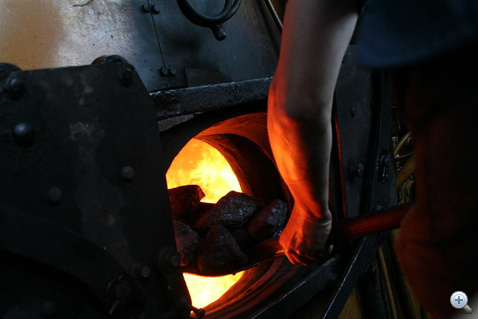 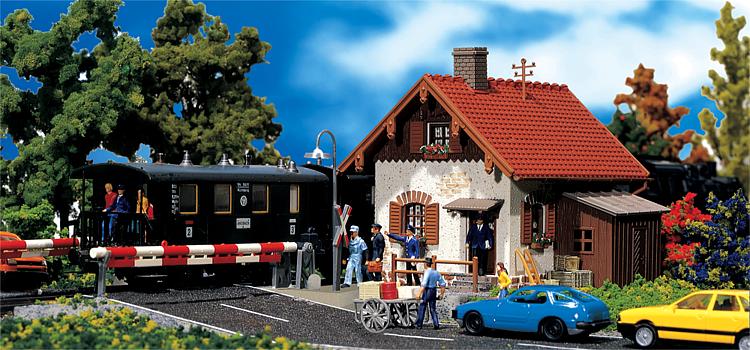 			F						G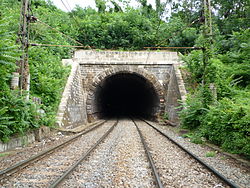 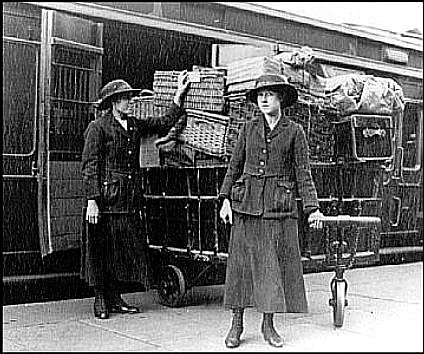 			H						I_________________________		 Feladatlap     2. évfolyam   Szitakötő 2018/41. szám – tavasz	név				Búth Emília: Megy a gőzösVálaszolj számmal!Hány versszakból áll a vers? ___Egy versszak hány sorból áll? ___Hányadik versszakban száll le az utas a vonatról? ____Tudod  - e?Milyen rímek találhatók a versben? __________________rímekMi a masiniszta másik neve?_________________________vezetőMilyen mozdony húzta a vonatot a versben? __________mozdonyÍrj a versből 1 – 1 szót a kérdőszavak után!Ki? _______________________Mi?_______________________Mik?______________________Hol?_______________________Mit?_______________________          4.a; A külön lapon látható képek alatti betűjelet írd a megfelelő szó elé!____ villanymozdony		____gőzmozdony	____dieselmozdony			____alagút	____bakterház  sorompóval		____kalauz____játékvonat		____hordárra várnak		_____gőzmozdony tűztere        4.b; Karikázd be pirossal azokat a szavakat, amelyekre utalás történik a versben!Húzd össze az összetartozó kifejezéseket a vers alapján!kék pötty dereng				vasúti pályaőrszenet eszik, párát böfög			csomagokat cipelő					hordár						látszik az alagút végén az égboltbakter						gőz  keletkezik				                             	A gőzmozdony a vasutakon első ízben használt géperejű vontatójármű. Erőgépe egy gőzgép, amelynek működtetéséhez szükséges gőzt a jármű kazánjában állítják elő. A kazán fűtéséhez szükséges tüzelőanyagot (általában kőszén, ritkábban fa, vagy fűtőolaj) és a kazántápvizet a mozdony a járműre épített tartályokban viszi magával.  A kazánban termelt gőz energiáját a gépezet gőzhengerei alakítják mechanikai munkává. Rajzolj!